Year: 2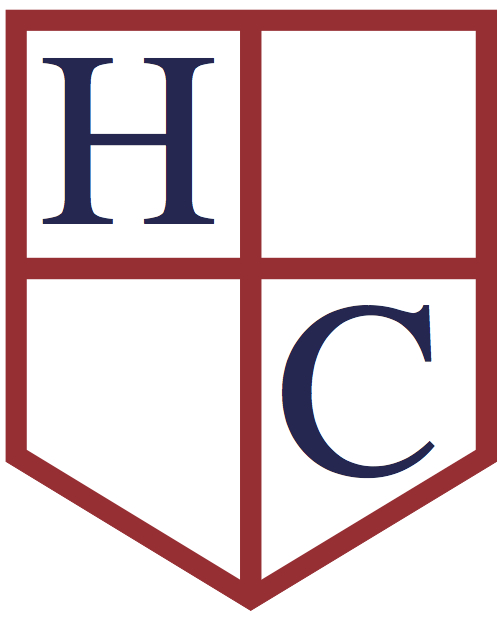 Week beginning: 1st June 2020Work to be undertaken at home over the course of this week.  Each day will consist of one English activity, one Maths activity and other tasks that should be completed during the week. Teacher’s Instructions: Hello Year 2! We hope you have had a great half term break. We are looking forward to hearing about what you have been doing! Remember you can send us an email or any photographs and we will be ringing you all this week, so you can tell us then. Here is your work for this week. Remember to do what you can! You do not need to complete every single task or print anything out. This week we are looking at a Roald Dahl book, The Magic Finger in English and Maths we will be focusing on adding and subtracting 10’s. In RE we are starting a new topic, The Church is Born, In Art we are focusing on drawing and in History we are continuing our Victorians topic.Have a great week everyone! Keep in touch and stay safe,Mrs Mole & Mrs Parrsmole4.209@lgflmail.org                    sparr52.209@lgflmail.org MondayMathsToday we are going to practice adding and subtracting 10’s. Click on this link https://whiterosemaths.com/homelearning/year-2/  and scroll to the bottom of the page and open week 4 to watch the video ‘Lesson 1 – Adding and Subtracting 10’s’ to help you. Please complete the ‘Adding and Subtracting 10’s’ sheet. If you do not have a printer you can draw the picture or objects in your book to help you and then write the answer. Here are the answers for you to check your work.MondayEnglish The Magic Finger – Question marks and writing a letter. Watch this video which will explain today’s tasks.MondayPhysical Activity Complete any two of these activities.MondayREWe are starting our new topic – The Church is Born. Read pages 76, 77 & 78 then answer the questions on page 79. TuesdayMathsToday we are going to add 2-digit numbers. Click on this link https://whiterosemaths.com/homelearning/year-2/ and scroll to the bottom of the page and open week 4 to watch the video ‘Lesson 2 – Add 2-digit numbers’ to help you. Complete the ‘Add 2-digit numbers’ sheet. Here are the answers for you to check your work.TuesdayEnglish The Magic Finger –    using conjunctions. Watch this video which will explain today’s tasks. Have you done when you’ve felt angry?TuesdayPhysical Activity Complete any two of these activities.TuesdayHistoryYou can spend the next few weeks creating a Victorians project!  You could include:Victorian artLife for Victorian childrenRich and poorVictorian jobsVictorian housesFamous VictoriansQueen VictoriaVictorian schoolsVictorian clothing Or any other areas you find interesting! You can include writing, drawings and pictures you’ve printed. Don’t forget to send an email during or at the end of your projects. Wednesday MathsToday you are going to have a go at subtracting 2-digit numbers. Click on this link https://whiterosemaths.com/homelearning/year-2/  and scroll to the bottom of the page and open week 4 to watch the video ‘Lesson 3 – Subtracting 2-digit numbers’ to help you. Complete the ‘Subtracting 2-digit numbers’ sheet. Here are the answers for you to check your work.Wednesday EnglishThe Magic Finger – Watch this video which will explain today’s tasks. What do you think happened to the Gregg family? Write and draw a picture.Wednesday Physical Activity Complete any two of these activities.Wednesday ArtPractice your drawing this week! Use these videos to follow instructions on how to draw different animals:https://www.youtube.com/watch?v=7SWvlUd2at8Send me a photo of your drawings. ThursdayMathsToday you are going to practice number bonds to 100. Click on this link https://whiterosemaths.com/homelearning/year-2/   and scroll to the bottom of the page and open week 4 to watch the video ‘Lesson 4 – Bonds to 100 (tens and ones)’ to help you. Complete the ‘Bonds to 100 sheet tens and ones’. Here are the answers for you to check your work.ThursdayEnglishThe Magic Finger – Watch this video which will explain today’s tasks. Where do you think the boys went? Write about their adventure using adjectives and adverbs.ThursdayPhysical Activity Do a Joe Wicks 5-minute move workout to get your heart beating! Click on the link to watch the video and look at the cards to help you do the moves. ThursdayScience In Science this week we are looking at healthy eating. Watch this video about why it is important to have a balanced diet https://www.youtube.com/watch?v=mMHVEFWNLMc.  At the end of the video there are links to other videos about different food groups you can also watch. Then plan your own heathy meal and draw your food on the sheet provided or in your book.  Friday
MathsComplete 1, 2 or 3 of the ‘Add two 2-digit numbers’ mastery cards. Here are the answers for you to check your work.FridayEnglishThe Magic Finger – Watch this video which will explain today’s tasks. What should the Greggs do now? Remember to use capital letters, full, stop and commas.FridayPhysical Activity Do a different Joe Wicks 5-minute move workout. Click on the link to watch the video and look at the cards to help you do the moves.